SESALCIPovzetek:V tej seminarski nalogi so predstavljeni sesalci in njihove značilnosti. Predstavljena je tudi njihova zgodovina, zgradba telesa in delitev. Na kratko je opisan tudi človek kot najbolj razvit sesalec.UvodSesalci (znanstveno ime Mammalia) so najvišje razviti razred vretenčarjev in s tem tudi najbolj razvite živali. Od ostalih živali se najbolj ločijo po tem, da imajo samice mlečne žleze, ki izločajo mleko, s katerim hranijo mladiče. Imajo srce razdeljeno na štiri dele in so toplokrvni.Delimo jih na tri skupine:Prasesalce – stokovce (kljunaši, kljunati ježki)Vrečarje (npr. kenguruji)Višje sesalce oz. placentalne sesalce (npr. kopitarji, zajci, opice, človek, ...)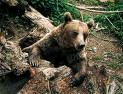 ZgodovinaNjihovi neposredni predniki so zvero zobci (Therapsida), izumrli plazilci, ki so živeli na Zemlji že v PERMU, t.j. proti koncu starega zemeljskega veka (PALEOZOIK). V JURI (sredi srednjega zemeljskega veka ali MEZOZOIKA) so se iz njih že razvili prvi starinski sesalci. Proti koncu MEZOZOIKA so, kot radi rečemo, vladali plazilci, pa so se že razvili vrečarji (Marsupialia) in prvi placentalni sesalci (Eutheria). Šele v KENOZOIKU, pred približno65 miljoni leti se je pričel bujen razvoj sesalcev.Vrste sesalcev, kakršne poznamo danes, so se razvile šele v ledenih dobah (pleistocen), t.j. pred manj kot dvema miljonoma let.Danes se ceni število sesalcev na Zemlji na 4170 vrst. Številka je brez dvoma prenizka, saj po eni strani še vedno odkrivamo nove, znanosti nepoznane vrste, po drugi strani pa srečamo med sesalci veliko skritih vrst. S sodobnimi raziskovalnimi metodami tako celo v Evropi vedno znova naletimo na nove vrste.DelitevSesalci so vretenčarji in sodijo v deblo strunarjev. Zoologi se še niso dogovorili koliko redov naj šteje to deblo. Po tradiciji so vsi vrečarji v enem redu, čeprav so po mnenju nekaterih strokovnjakov tako različni, da bi morali biti v sedmih ločenih redovih. Podobna strokovna nesoglasja vladajo pri razvrščanju tjulnjev in morskih levov - nekateri imajo te živali za ločeno skupino, za druge pa so to le morske zveri in jih uvrščajo v isto skupino kot leve, medvede in druge kopenske zveri.Razred sesalcev delimo najprej na tri skupine. V prvi so stokovci (Monotremata), v drugi vrečarji (Marsupialia) in v tretji višji sesalci (Eutheria).Vrečarji (Marsupialia)V nasprotju z večino sesalcev, pri katerih se zarodek razvija in hrani v materinem telesu skozi placento, se mladički vrečarjev skotijo v zadnjem stadiju razvoja in najdejo zavetje v materini kožni vreči, kjer se pritrdijo na eno izmed njenih mlečnih bradavic in se tam hranijo preostali čas razvoja.Višji sesalci (Eutheria)Višje sesalce delimo na 17 redov. Tukaj jih je naštetih 8.Žužkojedi so najprimitivnejši višji sesalci. Kot pove že njihovo ime, se hranijo večinoma z žuželkami, čeprav so nekatere vrste mesojede. So majhne do srednje živali. Oči imajo pogosto zakrnele, voh, tip in sluh pa so dobro razviti. V možganih je najbolj razvit vonjalni reženj.Netopirji so edini sesalci, katerim je resnično uspelo osvojiti zračni prostor. Med podaljašane prstnice in dlančnice imajo vpeto letalno mreno, po kateri jih med našimi sesalci zlahka prepoznamo.Zajci so v mnogočem podobni glodalcem, s katerimi so jih v preteklosti tudi združevali v skupen red. Danes je jasno da so se zajci razvijali vzporedno z glodalci. Danes živeče zajce delimo na dve družini, ki se med seboj ostro razlikujeta. Žvižgači so manjši, s kratkimi uhlji, njihove zadnje noge pa niso prilagojene skakanju. Zajci so navadno srednje velike živali, z dolgimi uhlji in skakanju prilagojenimi zadnjimi nogami.Glodalci so največji, najprilagodljivejši in najuspešnejši red sesalcev. Pri glodalcih srečamo več življenskih oblik kot pri kateremkoli drugem sesalskem redu. Večina vrst živi na tleh. Nekatere so specializirane za gibanje v dolgih skokih, druge pa so se prilagodile ritju pod zemljo in to tako močno, da so jim oči povsem zakrnele.Kiti nam kažejo, podobno kot netopirji v drugi skrajnosti, kako neverjetno prilagodljivi so sesalci. Nobena vretenčarska skupina, razen rib, ni namreč do takšne popolnosti osvojila vodnega elementa kot kiti.Zveri so obsežna skupina sesalcev, ki se je prilagodila plenilskemu načinu življenja. Poznamo veliko vrst, od najmanjše kot npr. lisica pa do največje kot je medved.Plavutonožci imajo v plavuti preobražene okončine. Edina vrsta te skupine, ki se je pojavljala ob naši obali, je pri nas že davno iztrebljena. Plavutonožce delimo na tri družine, od katerih sta v Evropi zastopani dve: tjulnji in mroži.Parkljarji je najpomembnejša skupina kopitarjev. Kot že samo ime pove, imajo na stopalu roževinast parkelj.Stokovci (Monotremata)Stokovci živijo samo v Avstraliji, Tasmaniji in na Novi Gvineji, ter na nekaterih sosednjih otokih. Znanstveno ime stokovci dolgujejo dejstvu, da imajo še stok ali kloako. To je končni del črevesja, kamor se izlivajo še izločala in spolne žleze. Delimo jih na dve družini: kljunaši in kljunati ježki. Sta edina sesalca, ki ležeta jajca.Značilnosti sesalcevNjihove osnovne značilnosti so:mati koti žive mladiče (so tudi izjeme)mladiči sesajo mleko pri materiimajo stalno telesno temperaturo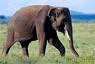 koža je pokrita z dlakoimajo srce razdeljeno na štiri deleimajo sklenjen krvni obtok skozi jetramladiči se razvijajo v materniciSesalci se od drugih vretenčarjev razlikujejo po zgradbi lobanje. Spodnja čeljustnica se pripenja neposredno na lobanjo, medtem ko imajo drugi vretenčarji vmes še najmanj eno kost. Za sesalce je značilno tudi specializirano zobovje. Razlikujemo tri vrste zob:sekalcepodočnjakekočnikeVelikost in oblika posameznih zob je odvisna od vrste prehrane. Obe čeljusti omogočata s takšnim zobovjem učinkovito mehansko obdelavo hrane, s tem pa njeno boljšo izrabo.Sesalci so evolucijsko gledano, zelo blizu plazilcem, vendar so v razvoju naredili nekaj pomembnih korakov, ki jim dajejo v boju za obstanek številne prednosti. Luske plazilcev je pri sesalcih zamenjala dlaka, ki učinkoviteje varuje telo pred oddajanjem toplote.Sesalci so edine živali, porasle z dlako. Dlako tvori tulec odmrlih celic, ki je okrepljen s posebno beljakovino - keratinom. Dlaka je lahko tudi v obliki:bodic (jež),rogov (nosorog). Dlaka, ki sestavlja kožuh je iz mehke podlanke in daljših krovnih dlak. Podlanka zadržuje toploto, krovne dlake pa varujejo kožo in podlanko. Pogosto je barva dlake varovalna. Sesalce glede na razmnoževanje delimo v tri skupine:Stokovci, kamor uvrščamo kljunaša in kljunate ježke, ležejo jajca.Vrečarji kotijo žive mladiče, vendar še nimajo prave posteljice. Mladiči so precej nebogljeni in pri nekaterih vrečarjih preživijo zgodnje obdobje v kožnati vreči, ki je na zunanji strani telesa.Višji sesalci kotijo žive mladiče. Zarodek se razvija v maternici.Ko se mladič skoti, ga mati še nekaj časa hrani z mlekom, izločkom posebnih mlečnih žlez. Število mladičev v leglu niha med posameznimi vrstami. Brejost traja od 12 dni do 22 mesecev.Za sesalce in ptice je značilna stalna telesna temperatura, zato so lahko dejavni tudi pri skrajno nizkih ali visokih temperaturah. To je sesalcem omogočilo, da so naselili vsa glavna življenjska okolja. Poseben predel možganov (hipotalamus) nadzira telesno temperaturo in jo uravnava z zviševanjem ali nižanjem celične presnove, širjenje ali oženjem krvnih žil, ki prenašajo toploto iz notranjosti telesa proti površini. Pomembna je tudi barva dlake. Temne barve vpijajo toploto, svetle pa jo odbijajo. Nekateri sesalci dobijo v snegu belo dlako ali pa ostanejo beli vse leto.Zimsko spanje:Mnogi sesalci v hladnem letnem času varčujejo z energijo, tako da zapadejo v zimsko spanje. Telesna temperatura in presnova se jim močno znižata. V takšnem stanju se postijo, živijo pa na račun nakopičenih maščobnih zalog. Večji sesalci (medved) ne pozna pravega zimskega spanja, saj ostaja njihova telesna temperatura visoka in se zato tudi hitro prebudijo.Za vzdrževanje stalne telesne temperature je potrebno veliko energije, ki jo sesalcem zagotovi izdatna hrana. Mesojedi plenijo (zveri in žužkojedi), rastlinojedi pa se hranijo z rastlinami. Vsejedi uživajo rastlinsko in živalsko hrano.Veliki možgani so se pri sesalcih izredno razvili. Najbolj se je povečala skorja velikih možganov, v kateri so asociacijska središča. Veliki možgani so postali središče nadzora nad vsem organizmom. Vedenje sesalcev je bilo zato vse manj stereotipno, vse večjo vlogo pa je prevzemalo učenje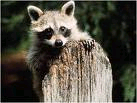 Sporazumevanje:Sesalci se sporazumevajo z vonjalnimi sporočili, ki jih izločajo iz žlez. Sporazumevajo se tudi z dotiki, zapletena sporočila pa si izmenjujejo tudi z glasovi. Vključevanje v skupnost se začne že ob rojstvu. Nekateri sesalci pridejo v stik z vrtniki samo med parjenjem in ob vzreji zaroda, številni pa se družijo v začasne ali trajne skupnosti.Gibanje:Sesalci živijo v različnih okolji in so razvili tudi raznovrstne oblike gibanja. Najpogostejša je štirinožna hoja, medtem ko je dvonožno premikanje redkejše. Glede na to kako se gibljejo jih lahko razvrstimo v tri skupine:leteči sesaleckopenski sesalecvodni sesalecRep:Po notranji zgradbi je rep nadaljevanje hrbtenice, ki jo sestavljajo vretenca. Po zunanjosti pa se repi ločijo po velikosti, videzu in nalogah. Lahko so puhasto ogrinjalo, ki varuje pred zimskim mrazom, metlica ali bič, s katerim se žival brani muh, lahko pa je kričeča vzorčasta zastava, ki izdaja razpoloženje in je namenjena vrstnikom.Človek - Homo sapiens sapiens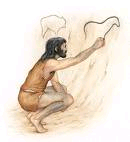 Človek (znanstveno ime Homo sapiens sapiens, kar pomeni umni človek) je vrsta velikih opic iz rodu Homo.Nastanek in razvoj človeka še vedno ni raziskan do konca. Homo sapiens ali sodobni misleči človek, se je pojavil leta 95.000 pr. n. št. in je imel prostornino možganov okoli 1400-1800 cm3Najbolj preizkušena razlaga nastanka in razvoja človeka je teorija evolucije. Zgodnji človečnjak, npr. avstralopitek je bil prvi človek, ki je živel na področju Afrike, je nabiral semena in plodove, s kamnom razbijal preostanke kosti živali, ki so jih pustili večji mesojedci.Ljudje smo najbolj enakomerno razdeljeni po spolu. Približno 51 odstotkov je moških, 49 odstotkov pa žensk. To skladnost pojasnjuje dejstvo, da je za nastanek človeškega življenja potrebna spolna združitev moškega in ženske.Evolucija je ustvarila razlike med dvema tipoma teles, zaradi katerih se moški razlikujejo od žensk, ter v procesu življenja opravljajo različne naloge.Razlika v biološki osnovi človeka, genskem zapisu, je v enem izmed 23 kromosomskih parov: Če bo ta par X-X bo zarodek ženski, če pa bo par X-Y, se bo razvil moški. Ženska vedno prispeva X, moški pa lahko X ali Y. Spol je določen s semensko tekočino, saj le-ta nosi odločilni drugi kromosom.Nekatere fiziološke razlike, ki se pojavijo (najverjetneje zaradi tega kromosoma) med odraslim moškim in žensko so:Povečane prsi pri ženskah (zaradi potrebe po hranjenju dojenčka z materinim mlekom)Različni razmnoževalni organi Širši boki pri ženskaMesečni ciklus izločanja jajčeca pri ženskahSklep:Sesalci (znanstveno ime Mammalia) so najvišje razviti razred vretenčarjev in s tem tudi najbolj razvite živali. Razred sesalcev delimo na tri skupine. V prvi so stokovci, v drugi vrečarji in v tretji višji sesalci. Višje sesalce delimo se na 17 redov. Njihove osnovne značilnosti so, da mati koti žive mladiče (so tudi izjeme), mladiči se razvijajo v maternici, imajo srce razdeljeno na štiri dele, imajo stalno telesno temperaturo, so pokriti z dlako, imajo sklenjen krvni obtok skozi jetra in mladiči sesajo mleko pri materi.Med najbolj razvite sesalce spada človek.Slovarček novih pojmov:Stokovci (znanstveno ime Monotremata) so skupina sesalcev, ki živijo samo v Avstraliji, Tasmaniji in na Novi Gvineji ter na nekaterih sosednjih otokih. Ime stokovci dolgujejo dejstvu, da imajo še stok ali kloako. To je končni del črevesja, kamor se izlivajo še izločala in spolne žleze. Delimo jih na dve družini: kljunaši in kljunati ježki. Stokovci so edini sesalci, ki ležejo jajca.Višji sesalci so podrazred sesalcev. Značilnost višjih sesalcev je, da se mladiči razvijejo v telesu matere - v maternici in da kotijo žive mladiče.Kloaka ali stok je neke vrste zadnjična odprtina ki jo imajo nekatere ribe, dvoživke, ptice in plazilci (razen želv) ter stokovci (kljunaš, kljunati ježek). Žival iz nje izloča urin ter iztrebke (fekalije) prav tako pa uporablja to odprtino pri oplojevanju in parjenju. Sesalci in večina rib ima izvodila za fekalije vsaj delno ločena od izvodil za spermo oz. oplojevalno tekočino, medtem ko imajo zgoraj naštete živali odprtino skupno.Literatura:1. Wikipedija prosta enciklopedija   [http://sl.wikipedia.org/wiki/%C4%8Clovek]2. Wikipedija prosta enciklopedija   [http://sl.wikipedia.org/wiki/Sesalci]3. Pomurska založba - Svet okrog nas - Sesalci